灵活就业网上登记流程灵活就业指学生不予用人单位签订三方协议或劳动合同，而是进行自主创业、单位实习、或自由职业的，学生也必须在网上进行登记，外地生源需申请《全国普通高等学校本专科毕业生就业报到证》或《全国毕业研究生就业报到证》（简称_回原籍报到证）。回原籍报到证一式二联，上联为红色（本科为蓝色），下联为白色。 《回原籍报到证》上联（红或蓝联） ：是毕业生办理落户手续必备材料之一；《回原籍报到证》下联（白联） ：是毕业生向学院申请调档的资料，白联将由就业指导教师放入毕业生档案袋。 申请流程如下： 1、毕业生首先需要在学校就业网上进行灵活就业去向登记，流程如下：  提示：请使用ie内核浏览器。  1） 访问该网址——http://www.job.sjtu.edu.cn/，点击学生服务，进入学生服务页面进行“毕业去向登记”。  2） 注意：提示需确认生源信息，请点击功能导航面板中学生基本信息，并确认提交。  3） 新增毕业去向选择灵活就业，根据自身情况选择自主创业、有单位证明或自由职业；  4）如实填写单位或就业信息，5）外地生源，报到证信息勾选“生源地就业主管部门或人才服务机构”上海生源无报到证选项6）户口迁移地址为家庭户口本上的地址7）接档单位一般为家庭所在地人才交流机构，可以参考《毕业生就业导航》手册，注意，需要电话联系接档单位并确认该单位有接收档案资格并同意接收档案！确认信息提交鉴证即可。 2、完成网上登记后请携带相关单位证明到学生服务中心一楼校就业中心完成鉴证。 3、电院就业办将在毕业生离校后为毕业生办理档案投寄工作（上海生源不需领取报到证，外地生源需领取报到证）。毕业生可提前前往存档机构办理档案托管手续。博士在完成以上流程后参考http://xsb.seiee.sjtu.edu.cn/xsb/info/8357.htm将所需材料交至3-1074、毕业生可以通过上海交通大学人事信息服务网查阅本人档案状态   http://202.120.35.23/rsbd2004/Archives.aspx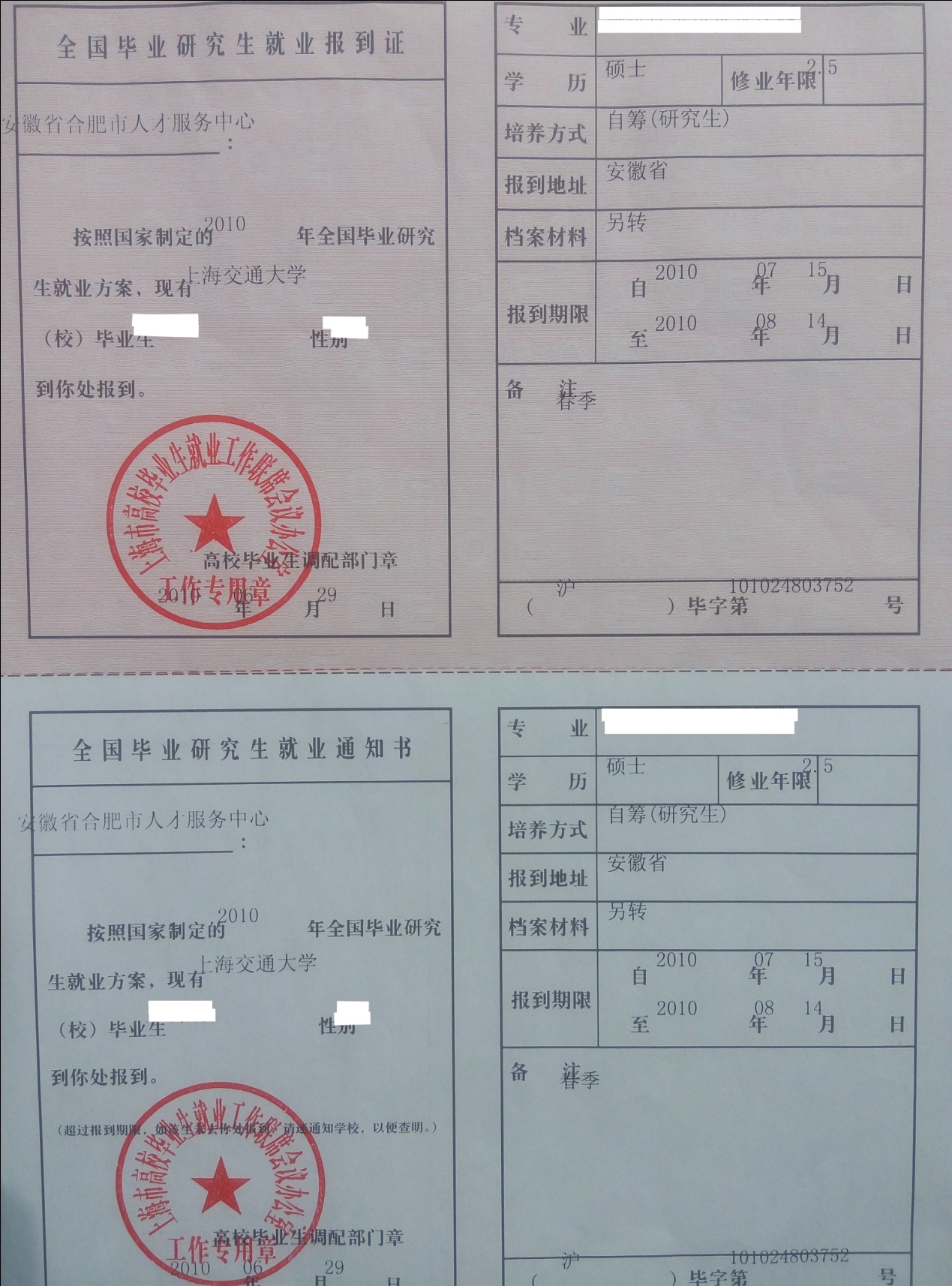 